Appendix Table A1 Spearman's rank correlations between the source and target instruments.Note. All correlation coefficients are significant at p<0.0001. DDS=DASS Depression Scale; DAS=DASS Anxiety Scale; DSS=DASS Stress Scale; MO=Mobility; SC=Self-care; UA=Usual activities; PD=Pain/discomfort; AD=Anxiety/depression. *Based on English value set.Appendix Table A2a Exploratory factor analysis – Structure matrixNote. Loadings below 0.30 not shown. Rotation Method: Promax with Kaiser Normalization.Appendix Table A2b Exploratory factor analysis – Structure matrixNote. Loadings below .30 not shown. Rotation Method: Promax with Kaiser Normalization.Appendix Table 3a Comparison of model performance based on adjusted-r2, normalized RMSE and MAE applying DASS-21 as source instrumentNote: NRMSE=normalized root mean squared error; NMAE=normalized mean absolute error; adj. r2=square of correlation coefficient between predicted and observed EQ-5D-5L penalized for number of predictors. OLS=ordinary least square; GLM=generalized linear model; BB=binomial beta regression; FRM=fractional regression model; MM=MM-estimator; CLAD=censored least absolute deviation. Best results are in bold type.Appendix Table 3b Comparison of model performance based on adjusted-r2, normalized RMSE and MAE applying K-10 as source instrumentNote: NRMSE=normalized root mean squared error; NMAE=normalized mean absolute error; adj. r2=square of correlation coefficient between predicted and observed EQ-5D-5L penalized for number of predictors. OLS=ordinary least square; GLM=generalized linear model; BB=binomial beta regression; FRM=fractional regression model; MM=MM-estimator; CLAD=censored least absolute deviation. Best results are in bold type. Best results are in bold type.Appendix Table A4 Best fitting regression results predicting EQ-5D-5L utility values from DASS-21 subscales and K-10aNote. DASS-D=Depression subscale; DASS-A=Anxiety subscale. Robust standard errors in parentheses. *Coefficients significant at p<0.001.a Fractional regression model (FRM) is the best fitting model in all countries except Japanese where beta binomial is the preferred model.Appendix Figure 1 Binned scatter of observed vs predicted English EQ-5D-5L value set. Note. OLS=ordinary least square; GLM=generalized linear model; BB=binomial beta regression; FRM=fractional regression model; MM=MM-estimator; CLAD=censored least absolute deviation. 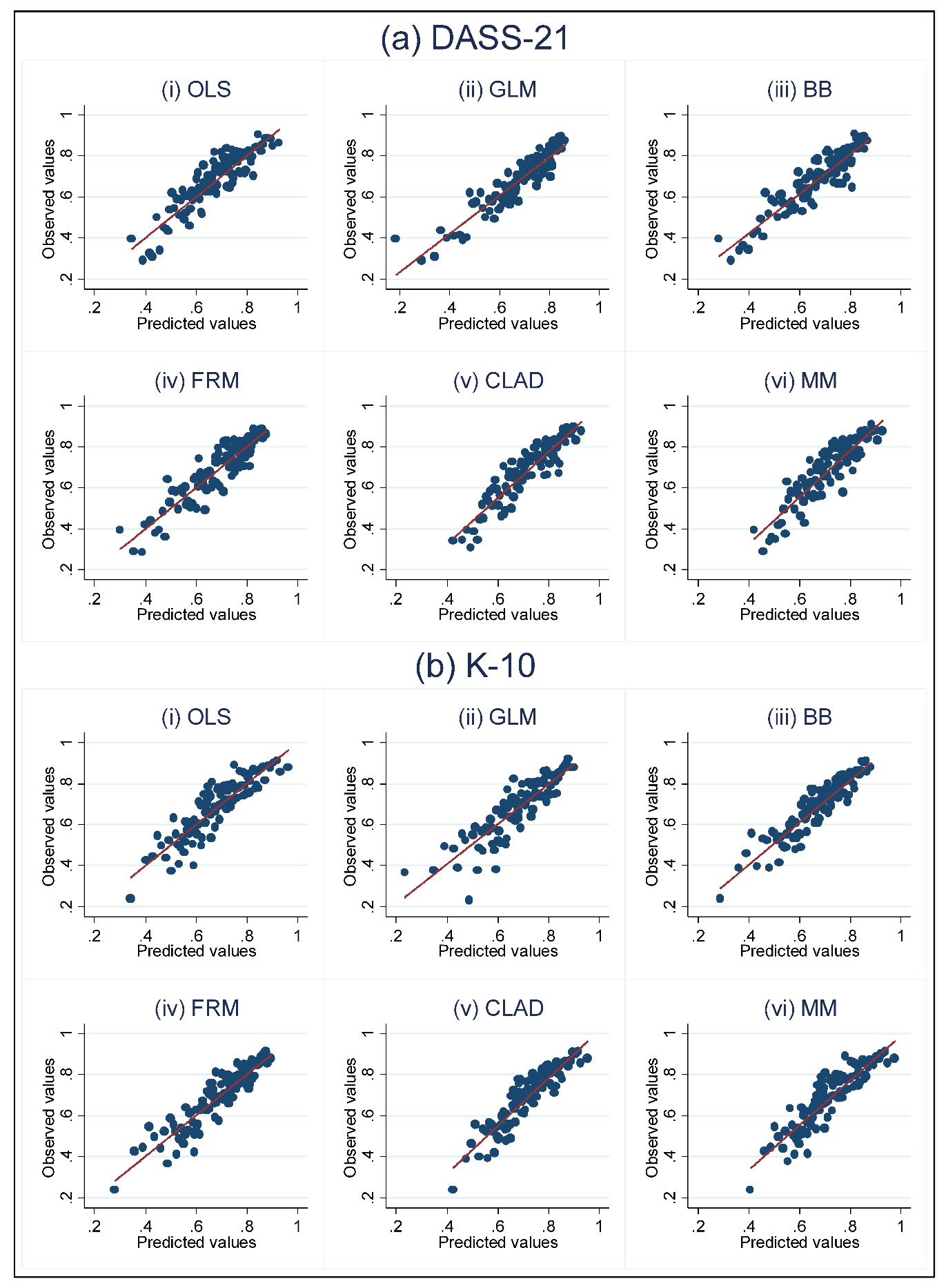 VariableDDSDASDSSK10EQ-5DMOSCUAPDADDASS depression1.00DASS anxiety0.631.00DASS stress0.650.731.00K-100.760.690.681.00EQ-5D-5L*-0.51-0.50-0.43-0.571.00MO0.210.250.190.23-0.621.00SC0.290.310.220.31-0.510.471.00UA0.350.350.260.37-0.720.570.501.00PD0.200.270.210.25-0.690.560.350.481.00AD0.610.510.500.65-0.740.210.270.390.251.00FactorFactorFactorFactorFactorFactorFactorFactorDASS-21 itemsDepressionAnxietystressPhysical1. I found it hard to wind down.0.3090.4910.5732. I was aware of dryness of my mouth.0.3730.3660.3923. I couldn't seem to experience any positive feeling at all.0.7570.5430.5070.3204. I experienced breathing difficulty (e.g., excessively rapid breathing, breathlessness in the absence of physical exertion).0.4110.5760.4200.3805. I found it difficult to work up the initiative to do things.0.6050.4380.4950.3336. I tended to over-react to situations.0.4900.4780.7087. I experienced trembling (e.g., in the hands).0.4610.6720.4910.3348. I felt that I was using a lot of nervous energy.0.4620.7200.6089. I was worried about situations in which I might panic and make a fool of myself.0.4890.6920.54810. I felt that I had nothing to look forward to.0.8400.5510.51111. I found myself getting agitated.0.5510.6150.77712. I found it difficult to relax.0.5560.6550.73713. I felt down-hearted and blue.0.8020.5440.60214. I was intolerant of anything that kept me from getting on with what I was doing.0.4530.4880.62915. I felt I was close to panic.0.5490.7830.6310.30816. I was unable to become enthusiastic about anything.0.8100.5260.5430.34417. I felt I wasn't worth much as a person.0.8260.5510.54618. I felt that I was rather touchy.0.5700.5650.71719. I was aware of the action of my heart in the absence of physical exertion (e.g., sense of heart rate increase, heart missing a beat).0.4740.6720.4860.33320.I felt scared without any good reason.0.5840.7810.54221. I felt that life was meaningless.0.8390.5680.475EQ-5D items1. Mobility0.8202. Self-care0.3090.6063. Usual activities0.3840.3560.7644. Pain / discomfort0.6865. Anxiety / depression0.6400.5520.5030.394K-10 ItemsFactorFactorFactorK-10 ItemsDepressionAnxietyPhysical1. In the past 4 weeks, about how often did you feel tired for no good reason?0.5350.4030.3332. In the past 4 weeks, about how often did you feel nervous?0.6110.7113. In the past 4 weeks, about how often did you feel so nervous that nothing could calm you down?0.6350.7634. In the past 4 weeks, about how often did you feel hopeless?0.8580.6070.3085. In the past 4 weeks, about how often did you feel restless or fidgety?0.5680.8126. In the past 4 weeks, about how often did you feel so restless that you could not sit still?0.4940.8087. In the past 4 weeks, about how often did you feel depressed?0.8760.5380.3638. In the past 4 weeks, about how often did you feel that everything was an effort?0.7490.5400.3639. In the past 4 weeks, about how often did you feel so sad that nothing could cheer you up?0.8260.6130.33410. In the past 4 weeks, about how often did you feel worthless?0.8330.5530.308EQ-5D items1. Mobility0.8312. Self-care0.3160.6133. Usual activities0.4220.7634. Pain / discomfort0.6765. Anxiety / depression0.7090.4960.387NetherlandNetherlandNetherlandSpainSpainSpainCanadaCanadaCanadaChinaChinaChinaJapanKoreaUruguayModeladj r2NMAENRMSEadj r2NMAENRMSEadj r2NMAENRMSEadj r2NMAENRMSEadj r2NMAENRMSEadj r2NMAENRMSEadj r2NMAENRMSEFull-sample Full-sample Full-sample OLS0.34950.11480.15230.34620.10610.14060.33800.13270.17620.31790.12030.15910.32500.11380.14910.32440.11110.14740.31160.09960.1392GLM0.35200.11420.15220.34420.10600.14100.34280.13170.17560.30660.12020.16040.31950.11340.14990.32670.11020.14710.31360.09910.1393BB0.35500.11620.15230.34890.10740.14200.34440.13870.17700.32060.12200.15920.32451.11010.14670.32830.11000.14720.32020.10000.1384FRM0.35540.11410.15170.35060.10530.13980.34560.13170.17510.32180.11960.15860.32620.11330.14900.32930.11020.14690.32030.09850.1383MM0.34920.11160.15490.34620.10500.14160.33460.12870.18020.31790.11700.16180.32500.11210.15020.32410.10890.14930.31080.09610.1444CLAD0.34760.11140.15600.34260.10510.14200.33590.12800.18160.31360.11700.16340.32110.11220.15130.32330.10890.15200.30820.09580.1434Cross-validationCross-validationOLS0.34770.11510.15230.34270.10650.14020.33080.13400.17640.31700.12090.15940.31250.11660.14960.32090.11110.14720.34320.13800.1391GLM0.33890.11470.15220.33700.10630.14100.33870.13310.17570.31120.12020.16350.31850.11470.15250.32780.11050.14780.30850.09880.1393BB0.35140.11690.15430.34610.10780.14340.34130.13910.17880.32110.12220.15980.32550.11240.14740.33050.11090.14810.32060.10080.1391FRM0.35800.11410.15220.35260.10520.14010.34610.13150.17580.32320.11970.15900.32890.11310.14940.32730.11000.14700.31870.09860.1387MM0.34990.11140.15530.34750.10500.14190.34050.12810.18070.31560.11720.16170.32310.11240.14990.32300.10980.14890.30600.09640.1441CLAD0.34400.11180.15380.32950.10700.14210.31840.12990.18130.31940.11930.16550.31350.11250.15330.31020.10900.15080.30790.09610.1447NetherlandNetherlandNetherlandSpainSpainSpainCanadaCanadaCanadaChinaChinaChinaJapanJapanJapanKoreaKoreaKoreaUruguayModeladj r2NMAENRMSEadj r2NMAENRMSEadj r2NMAENRMSEadj r2NMAENRMSEadj r2NMAENRMSEadj r2NMAENRMSEadj r2NMAERMSEFull-sampleFull-sampleOLS0.35660.11200.15170.34500.10470.14080.33930.13000.17600.31220.11940.15980.31450.11410.15030.32740.10950.14710.31560.09800.1388GLM0.35870.11130.15130.34140.10480.14120.33720.12890.17670.30420.11920.16080.30970.11390.15090.32720.10830.14720.31560.09750.1388BB0.36310.11340.15130.34800.10520.14030.34750.13590.17680.31320.12230.16010.31390.11140.14770.33310.10810.14650.32530.09880.1382FRM0.36340.11070.15080.34840.10400.14000.34810.12820.17480.31320.11900.15970.31400.11350.15040.33310.10810.14640.32690.09660.1378MM0.35610.10990.15450.34500.10370.14180.33900.12670.18040.31220.11660.16300.31450.11250.15150.32710.10760.14900.31560.09450.1441CLAD0.35010.11010.15590.34500.10360.14180.33880.12680.18160.31210.11650.16330.31320.11240.15210.32740.10770.15100.31540.09440.1432Cross-validationCross-validationCross-validationCross-validationCross-validationCross-validationCross-validationCross-validationCross-validationCross-validationCross-validationCross-validationOLS0.35350.11150.15170.34620.10420.14050.33810.13140.17620.31270.11930.16090.31240.11510.15070.32590.10990.14810.33730.09890.1385GLM0.35730.11190.15110.33520.10450.14300.32860.12850.17650.30210.12460.16160.31430.11440.15540.32630.10930.14760.31800.09890.1385BB0.35960.11510.15120.34780.10610.14370.34410.13600.17960.30660.12360.16020.31450.11250.14770.33230.10770.14660.32200.09850.1384FRM0.36730.11350.15110.34690.10520.14030.34830.12830.17550.31600.12010.15930.31290.11340.15050.33270.10890.14640.32370.09710.1379MM0.35860.11030.15540.34690.10340.14120.33640.12640.18040.31000.11650.16290.31580.11260.15250.32610.10770.14890.31410.09470.1439CLAD0.35480.11090.15500.33790.10420.14090.33680.12670.18300.31300.11680.16610.31230.11260.15160.32750.10810.15040.31690.09450.1439NetherlandSpainCanadaJapanKoreaChinaUruguayVariablesDASS-21DASS-D-0.0255*-0.0209*-0.0248*-0.0212*-0.0184*-0.0230*-0.0237*(0.0026)(0.0024)(0.0028)(0.0031)(0.0022)(0.0029)(0.0029)DASS-A-0.0304*-0.0287*-0.0332*-0.0252*-0.0257*-0.0334*-0.0336*(0.0034)(0.0031)(0.0036)(0.0034)(0.0028)(0.0037)(0.0037)Age-0.0108*-0.0127*-0.0128*-0.0114*-0.0101*-0.0156*-0.0132*(0.0019)(0.0018)(0.0021)(0.0019)(0.0016)(0.0022)(0.0022)Constant-0.00972.2779*2.3638*2.0769*2.0728*2.6891*3.1697*(0.1114)(0.0906)(0.1050)(0.1031)(0.0808)(0.1122)(0.1137)K-10K-10-0.0661*-0.0576*-0.0678*-0.0488*-0.0514*-0.0653*-0.0685*(0.0032)(0.0030)(0.0034)(0.0042)(0.0026)(0.0037)(0.0037)Age-0.0116*-0.0133*-0.0136*-0.0119*-0.0106*-0.0162*-0.0138*(0.0019)(0.0017)(0.0020)(0.0020)(0.0016)(0.0022)(0.0022)Constant3.3664*3.1672*3.4205*2.7373*2.8700*3.7019*4.2620*(0.1280)(0.1184)(0.1371)(0.1409)(0.1032)(0.1479)(0.1470)